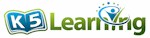 Comparative adjectives Grade 3 Adjectives Worksheet Complete the chart. Is the underlined word a normal adjective (“N”), comparative (“C”) or superlative (“S”)? 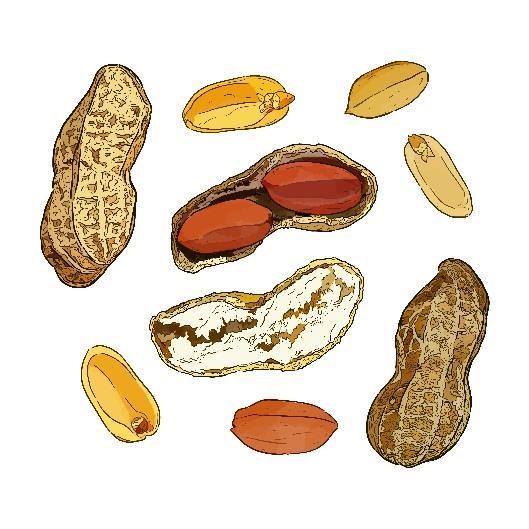 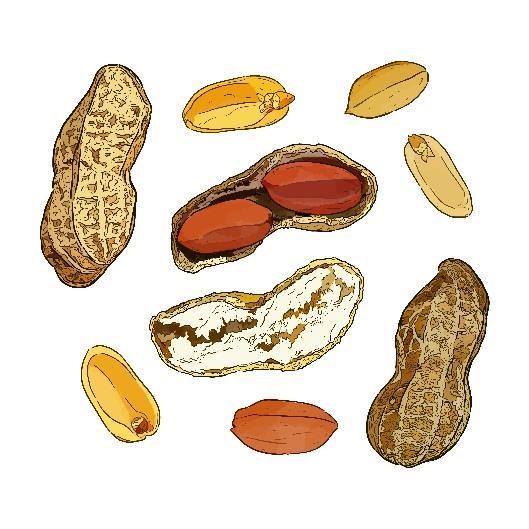 ____S____1. Mary is the wisest girl I know.   	 _________2. Karl is tall for his age. 	 	 	 _________3. James is lazier than Robert. 	 	 _________4. Peanuts are cheaper than cashews.  _________5. The closet is the fullest it’s ever been.  Normal Adjective Comparative Superlative slow slower slowest faster quickest later sad prettiest calm happier cleanest dark 